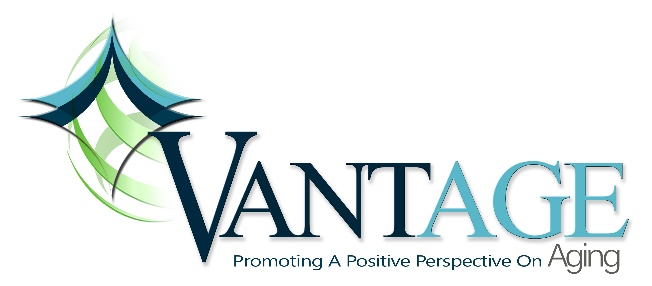 Statement of Expectations for Board of Directors The following responsibilities are specific to VANTAGE Aging and are articulated for the purpose of complementing or clarifying certain aspects of the traditional governing responsibilities of board members.  Commit to the mission and goals of VANTAGE Aging .Attend meetings of the Board of Directors:  Four meetings are scheduled each year.  Board members are encouraged to attend all four meetings (they are scheduled a year in advance).  Minimum attendance expected of each individual Board member is 75% (3 out of 4).Serve on at least one committee and attend committee meetings:  Board members are encouraged to attend all meetings of the committees on which they serve.  However, attendance at 50% of the meetings is expected at a minimum. Prepare for meetings in advance:  VANTAGE Aging  commits to sending materials in advance; board members commit to reading and considering materials in advance of meetings.	Contribute expertise and participate in strategic development of board and organization.Attend at least one VANTAGE Aging’s special event.  A variety of fundraising and volunteer opportunities will be presented throughout the year.  We ask that board members choose at least one event to attend. Make a personal contribution to VANTAGE Aging :  Every member of the Board of Directors is expected to make a personally significant financial contribution on an annual basis, in addition to in-kind contributions of time and resources.Develop funding support:  Assist VANTAGE Aging’s board and staff in its fund development efforts by arranging introductions, signing letters to friends and associates and otherwise opening doors to funding sources.  Each board member who represents a business is asked to seek organizational support at the highest possible level of sponsorship.Represent VANTAGE Aging :  Be familiar with and speak in support of VANTAGE Aging  and allow his/her name to be used in support of its mission.Disclose any potential conflict of interest with VANTAGE Aging. Refrain from discussing or sharing confidential board business with non-board members.I understand that as a member of the Board of Directors of VANTAGE Aging , I will be held accountable to the expectations above on an annual basis.Signature		Date